CORPORACIÓN EDUCACIONAL  A&GColegio El Prado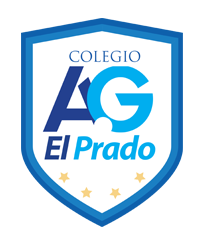 Cooperativa nº 7029 – PudahuelTeléfonos: 227499500  -   227476072www.colegioelprado.cldireccioncolegioelprado@gmail.comRBD: 24790-1  Profesor(a): Betzabe Henrique    G.                                                                                                                                             GUIA  DE APOYO N° 4  PARA LENGUAJE  Y  COMUNICACIÓN     6º AÑO AOBJETIVO: OA 14: Escribir creativamente narraciones (relatos de experiencias personales, noticias, cuentos, etc.) que: › tengan una estructura clara › utilicen conectores adecuados › tengan coherencia en sus oraciones › incluyan descripciones y diálogo (si es pertinente) que desarrollen la trama, los personajes y el ambiente.I -¿Que es un mito? Los mitos son relatos tradicionales llenos de hechos fantásticos y personajes fabulosos, con los que los pueblos antiguos trataban de dar explicación a hechos y fenómenos que no podían comprender, utilizando para ello personajes como dioses, semidioses héroes y otros seres con facultades o poderes sobrenaturales. 1-Escoge un animal y realiza la siguiente actividad. Investiga un animal completando el siguiente organizador grafico.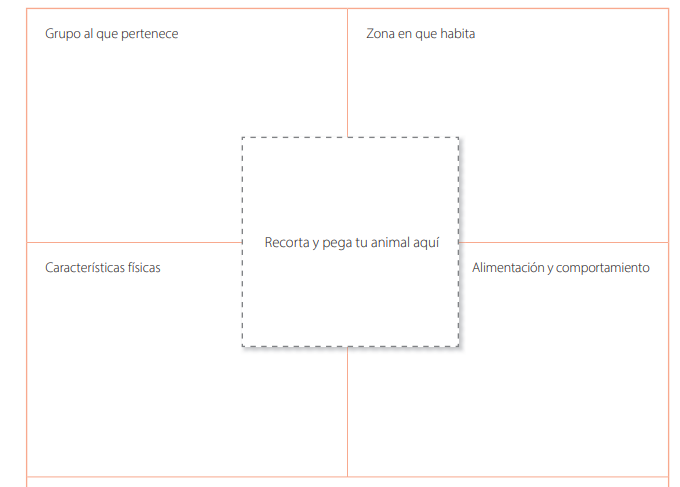 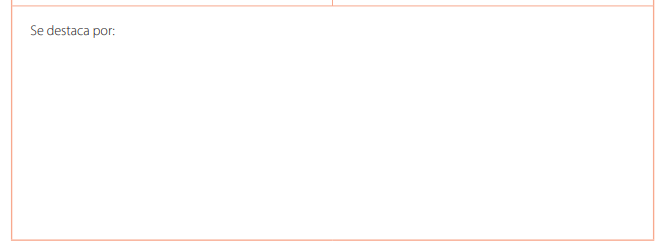 2-  Con la información de la actividad Nº1 crea un mito, relacionado con tu animal descrito. Indaga sobre las características de un mito.Nombre del alumno/a _______________________________________________                        Nombre del mito:_____________________________